27 mars 2021	JOURNAL  OFFICIEL  DE  LA  RÉPUBLIQUE  FRANÇAISE	Texte 1 sur 149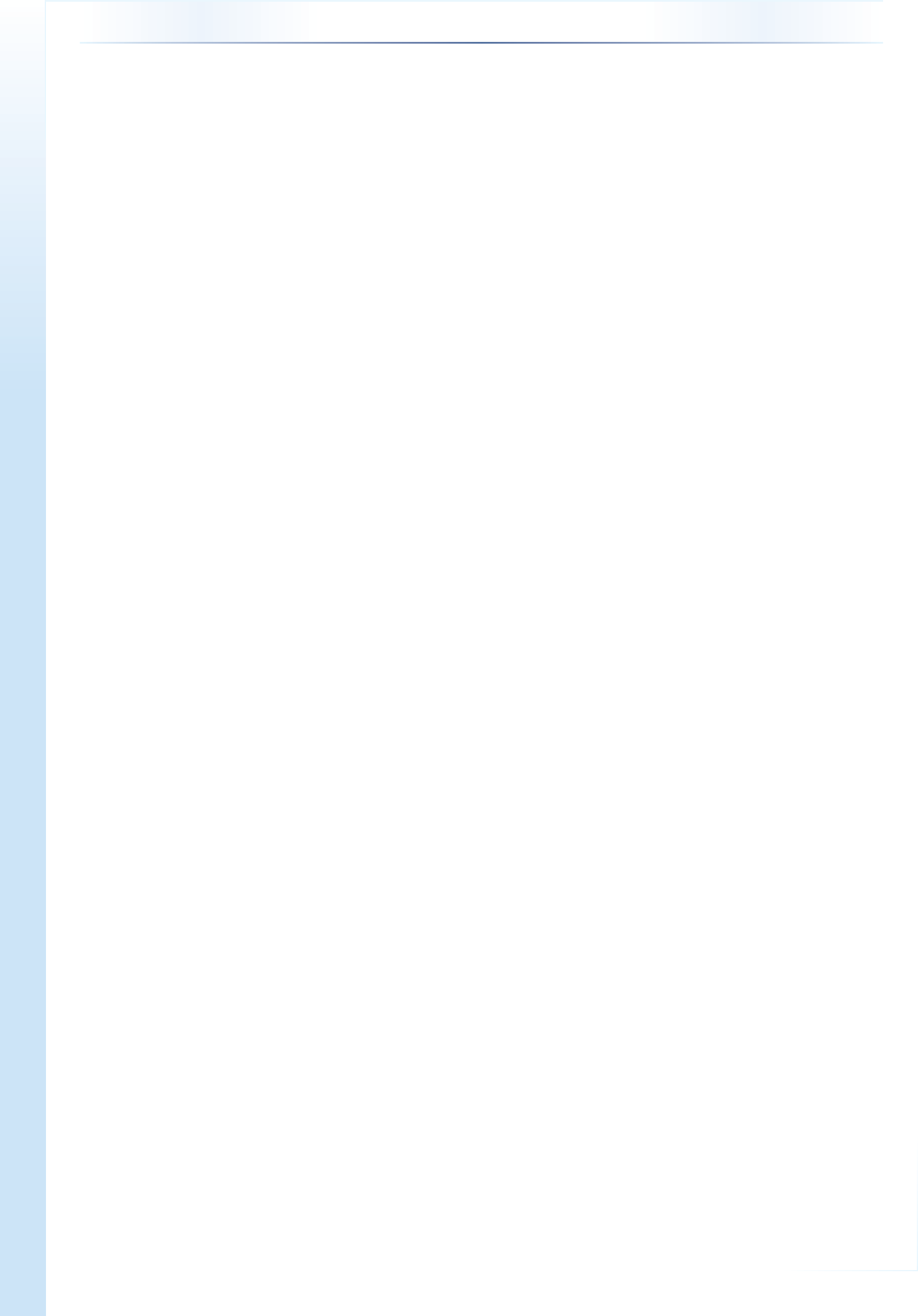 Décrets, arrêtés, circulairesTEXTES	GÉNÉRAUXPREMIER MINISTREDécret no  2021-319 du 26 mars 2021relatif à l’entrée en vigueur immédiate d’un arrêtéNOR : PRMX2110081DLe Premier ministre,Vu le code civil, notamment son article 1er  ; Vu l’urgence,Décrète :Art. 1er. – Entre en vigueur immédiatement à compter de sa publication au Journal officiel de la République française l’arrêté du 26 mars 2021 modifiant l’arrêté du 10 juillet 2020 prescrivant les mesures d’organisation et de fonctionnement du système de santé nécessaires pour faire face à l’épidémie de covid-19 dans le cadre de l’état d’urgence sanitaire.Art. 2. – Le présent décret sera publié au Journal officiel de la République française et entrera en vigueur immédiatement.Fait le 26 mars 2021.JEAN CASTEX